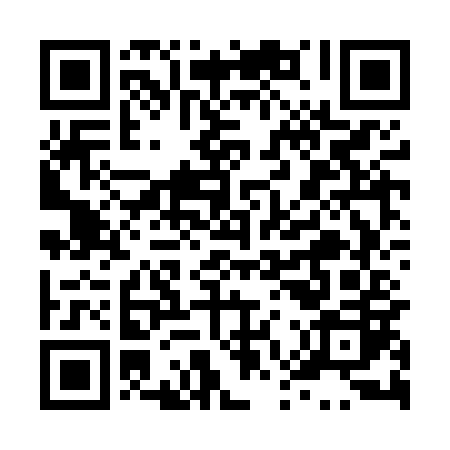 Ramadan times for Wola Lubecka, PolandMon 11 Mar 2024 - Wed 10 Apr 2024High Latitude Method: Angle Based RulePrayer Calculation Method: Muslim World LeagueAsar Calculation Method: HanafiPrayer times provided by https://www.salahtimes.comDateDayFajrSuhurSunriseDhuhrAsrIftarMaghribIsha11Mon4:114:116:0011:493:435:385:387:2012Tue4:094:095:5811:483:455:395:397:2213Wed4:074:075:5611:483:465:415:417:2414Thu4:044:045:5411:483:475:425:427:2615Fri4:024:025:5211:473:495:445:447:2716Sat4:004:005:5011:473:505:465:467:2917Sun3:573:575:4711:473:515:475:477:3118Mon3:553:555:4511:473:535:495:497:3319Tue3:523:525:4311:463:545:515:517:3520Wed3:503:505:4111:463:555:525:527:3721Thu3:473:475:3811:463:565:545:547:3822Fri3:453:455:3611:453:585:555:557:4023Sat3:423:425:3411:453:595:575:577:4224Sun3:403:405:3211:454:005:595:597:4425Mon3:373:375:3011:444:016:006:007:4626Tue3:343:345:2711:444:036:026:027:4827Wed3:323:325:2511:444:046:046:047:5028Thu3:293:295:2311:444:056:056:057:5229Fri3:273:275:2111:434:066:076:077:5430Sat3:243:245:1911:434:076:086:087:5631Sun4:214:216:1612:435:097:107:108:581Mon4:194:196:1412:425:107:127:129:002Tue4:164:166:1212:425:117:137:139:023Wed4:134:136:1012:425:127:157:159:044Thu4:104:106:0812:415:137:167:169:065Fri4:084:086:0512:415:147:187:189:086Sat4:054:056:0312:415:167:207:209:117Sun4:024:026:0112:415:177:217:219:138Mon3:593:595:5912:405:187:237:239:159Tue3:573:575:5712:405:197:247:249:1710Wed3:543:545:5512:405:207:267:269:19